ДВНЗ «УНІВЕРСИТЕТ БАНКІВСЬКОЇ СПРАВИ»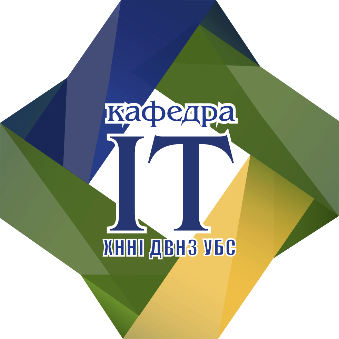 ХАРКІВСЬКИЙ НАВЧАЛЬНО-НАУКОВИЙ ІНСТИТУТКафедра ІНФОРМАЦІЙНИХ ТЕХНОЛОГІЙОПИС ДИСЦИПЛІНИНазва дисципліни	Теорія розпізнавання образів та класифікація в системах штучного інтелектуНазва освітньої програми	122 «Комп’ютерні науки»Освітній ступінь 			перший (бакалаврський)Кількість кредитів за ECTS 	6 (180 годин)1. Мета дисципліни в контексті підготовки фахівців певної спеціальності: вивчення студентами сучасних понять теорії розпізнавання образів і застосування її при вирішенні широкого кола прикладних задач штучного інтелекту.2. Заплановані результати навчанняУ результаті вивчення дисципліни студенти повинні: знати: методології побудови систем розпізнавання образів та класифікації; сучасні методи і алгоритми розпізнавання, навчання, класифікації; суть засобів сучасних систем розпізнавання; технологію застосування теорії розпізнавання образів та класифікації у фінансових установах.вміти: використовувати системи розпізнавання образів при аналізі інформації про стан ринків, при проведенні фінансових операцій, при вирішенні технічних задач ідентифікації в банківській сфері; проводити інтерпретацію інформації, отриманої в процесі розпізнавання та класифікації з метою прийняття ефективних рішень з управління технічними чи економічними об’єктами.3. Форми та методи контролю: 1. Поточний рейтинговий контроль знань протягом семестру: усне та письмове опитування, тестування, самостійні, лабораторні та контрольні роботи. 2. Підсумковий семестровий контроль: екзамен.4. Схема накопичення балів по дисципліні, які отримують студенти - Поточний контроль – 10 балів;- самостійні, лабораторні та контрольні роботи – 40 балів;- Екзаменаційна робота – 50 балів;- Підсумок – 100 балів.5. Викладач дисципліни:  Гороховатський Володимир Олексійович, д.т.н., професор.